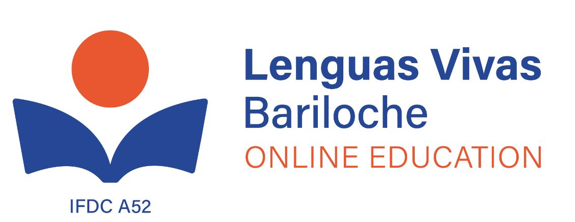 PLANILLA DE INSCRIPCIÓNLeg. N°: ..................................(Información a completar por la Institución)Datos PersonalesApellido/s y Nombre/s .....................................................................................................................DNI / LC / LE / Pasaporte .............................................................Expedido por.............................Sexo           Femenino                     MasculinoEdad ...........................................................   Fecha de Nacimiento ................/.............../............. Lugar de Nacimiento:  …………………………………………...........................................................Estado civil:  ...............................................................Domicilio Actual …..........................................................................................................................Localidad ..................................................................................................... ..................................  Provincia ............................................  Código Postal ...................... País .................................... Celular ............................................................... Teléfono fijo ……………………………………….E-mail ...................................................................................... (en caso de que no tengas cuenta en Gmail deberás abrir una con tu nombre y apellido)Estudios¿Posee alguna dificultad de aprendizaje o situación particular que requiera de acompañamiento académico especial por parte de la Institución?...........................................................................................................................................................................................................................................................................................................................................................................................................................................................................NIVEL MEDIO (Secundario)Título .......................................................................................................................................Institución ................................................................................................................................Provincia / País .......................................................................................................................Año de egreso .........................................................................................................................NIVEL SUPERIOR (Terciario / Universitario)Título........................................................................................................................................Institución ...............................................................................................................................Provincia / País .......................................................................................................................Año de egreso .........................................................................................................................ESTUDIOS DE IDIOMA INGLÉS...........................................................................................................................................................................................................................................................................................................................................................................................................................................................................Equivalencias:      si                          no En caso de solicitar el reconocimiento de materias indicar:Institución ...........................................................................................................................Carrera ...............................................................................................................................Plan de estudio .................................................................................................................Datos LaboralesTrabaja                              sí                                       noLUGAR DE TRABAJOEmpresa / Institución ......................................................................................................................Posición Laboral ............................................................................................................................carrera en la que se inscribe: ........................................................................................* El monto abonado no tiene devolución. El monto pagado por el/la aquí inscripto/a se destina a tareas administrativas para proceder al alta, envío y corrección de test de nivel entre otros.* Durante la cursada se podrán pedir 3 rendimientos académicos por año. Luego se cobrará un arancel por el mismo.* Para la acreditación de equivalencias es requisito indispensable que la documentación debidamente certificada y legalizada se envíe primero por mail y luego por correo postal al domicilio que se indicará desde secretaria. * Quien abajo firma acepta, consiente y reconoce expresamente que al inscribirse para un determinado ciclo lectivo la deuda exigible es el valor total del arancel correspondiente a su programa de estudio o curso de ese ciclo lectivo aún cuando abandone la cursada. El primer ciclo lectivo se compone de una matrícula +5 cuotas y el segundo ciclo lectivo se compone de seis cuotas.FIRMA DEL ALUMNO................................................ACLARACIÓN ............................................................FECHA……………………………………………………NOTA: La presente planilla de inscripción pasará a formar parte del legajo del alumno únicamente en caso de ser acompañada por la siguiente documentación:Fotocopia autenticada* del Certificado Analítico de Nivel Medio (ó en su defecto, certificado de que el mismo se encuentra en trámite) Fotocopia de DNI frente y dorso autenticadaFotocopia de Acta de Nacimiento autenticadaCertificado de aptitud psicofísico para la carrera de profesorado de inglés original2 fotos 4x4 cm. *  La autenticación puede tramitarse en la policía, juez de paz o escribano público.